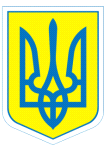 Н А К А З25.02.2020                                          м.Харків                                   № 29Про підготовку та проведення Дня цивільного захисту На виконання Кодексу цивільного захисту України, Положення про функціональну підсистему навчання дітей дошкільного віку, учнів, студентів діям у надзвичайних ситуаціях (з питань безпеки життєдіяльності) єдиної державної системи цивільного захисту, затвердженого наказом Міністерства освіти і науки України 21.11.2016 № 1400 та з метою забезпечення високої організованості та якісного проведення всіх заходів цивільного захистуНАКАЗУЮ:1. Провести День цивільного захисту  23  квітня 2020 року. 2. Основними цілями Дня цивільного захисту   визнати:2.1. Практичну перевірку здатності учнів грамотно і чітко діяти при виникненні надзвичайної ситуації для захисту свого здоров'я та життя у надзвичайних ситуаціях.2.2. Виховання впевненості учнів у ефективності заходів цивільного захисту.2.3. Формування та розвиток в учнів високих морально-психологічних якостей: відваги, мужності, витримки, ініціативи, спритності, самовідданості при виконанні завдань цивільного захисту.3. Головними завданнями Дня цивільного захисту  вважати:3.1. Удосконалення учнями та колективом працівників  закладу  освіти теоретичних знань і практичних навичок під час дій в умовах екстремальних ситуацій.3.2. Практична перевірка здатності учнів та колективу працівників закладу освіти діяти за сигналами оповіщення цивільного захисту, користуватися засобами індивідуального захисту.3.3. Навчання керівного та командно-начальницького складу організації і проведенню заходів цивільного захисту.4. Залучити до участі у Дні цивільного захисту керівний та командно-начальницький склад цивільного захисту, особовий склад невоєнізованих формувань цивільного захисту, весь постійний склад працівників закладу освіти, учнів 1-10 класів.5. Призначити загальношкільну комісію з оцінювання проведення змагань, естафет, конкурсів під час Дня цивільного захисту у такому складі:     -   Данильченко Т.А., голова комісії, начальник цивільного захисту,  в.о.директора;      -   члени комісії: Коваленко Г.І., начальник штабу цивільного захисту,  заступник директора  з виховної роботи,  Єрмоленко О.К., заступник начальника цивільного захисту  з матеріально-технічного забезпечення, заступник директора  з адміністративно-господарської роботи. 6. Коваленко Г.І., начальнику штабу цивільного захисту:6.1.Розробити та представити на затвердження план підготовки та проведення Дня цивільного захисту.Термін: до 02.03.2020 6.2. Розробити суддівську документацію разом з членами комісії, ознайомити членів комісії з порядком проведення змагань, естафет, вікторин, конкурсів.Термін: до  12.03.20207. Єрмоленко О.К., заступнику начальника цивільного захисту з  матеріально-технічного забезпечення, забезпечити невоєнізовані формування цивільного захисту необхідним майном і підготувати територію  закладу  освіти для опрацювання нормативів цивільного захисту, проведення змагань.Термін: до  23.04. 2020  8. Класним керівникам 1-10 класів:8.1. Довести до відома учнів цілі та завдання Дня цивільного захисту, провести бесіди з правил  безпеки життєдіяльності та про порядок евакуації  із  закладу освіти при надзвичайній ситуації. Термін: до  08.04.20208.2.Організувати навчання учнів  користуванню  засобами індивідуального захисту  в разі  виникнення       надзвичайних  ситуацій.Термін: квітень 2020 9. Загальна готовність до Дня цивільного захисту  23 квітня  2020 року.10. Наказ оголосити всьому керівному і командно-начальницькому складу цивільного захисту та працівникам  закладу освіти.Термін: 26.02.202011. Контроль за виконанням даного наказу залишаю за собою. В.о. директора                          Тетяна ДАНИЛЬЧЕНКОГанна Коваленко,3-70-30-63    З наказом ознайомлені:    Н.В.Аукштолєнє                        Л.А.Сиромятнікова    Т.Г.Воробйова                           Н.Л.Смирнова                                                          Є.О.Грищенко                               І.В.Степаненко                                                        М.П.Дембовська                           С.В.Шеховцова     О.К.Єрмоленко                             В.О.Шпіть                                                                                                                                                                                                                                              В.В.Єфименко                                                                                                                                                                                                                                                                                                                                            Г.І.Коваленко                                                                                                                                   Л.О.МакаренкоВ.В.МельникА.В.Михайлюк        А.О.Мочаліна                                             Т.П.Наливайко                            С. М.Нікуліна  Н.Л.Островська  Т.А.Павленко  В.В.Радченко  О.І.Рябіченко  А.Ю.Савченко